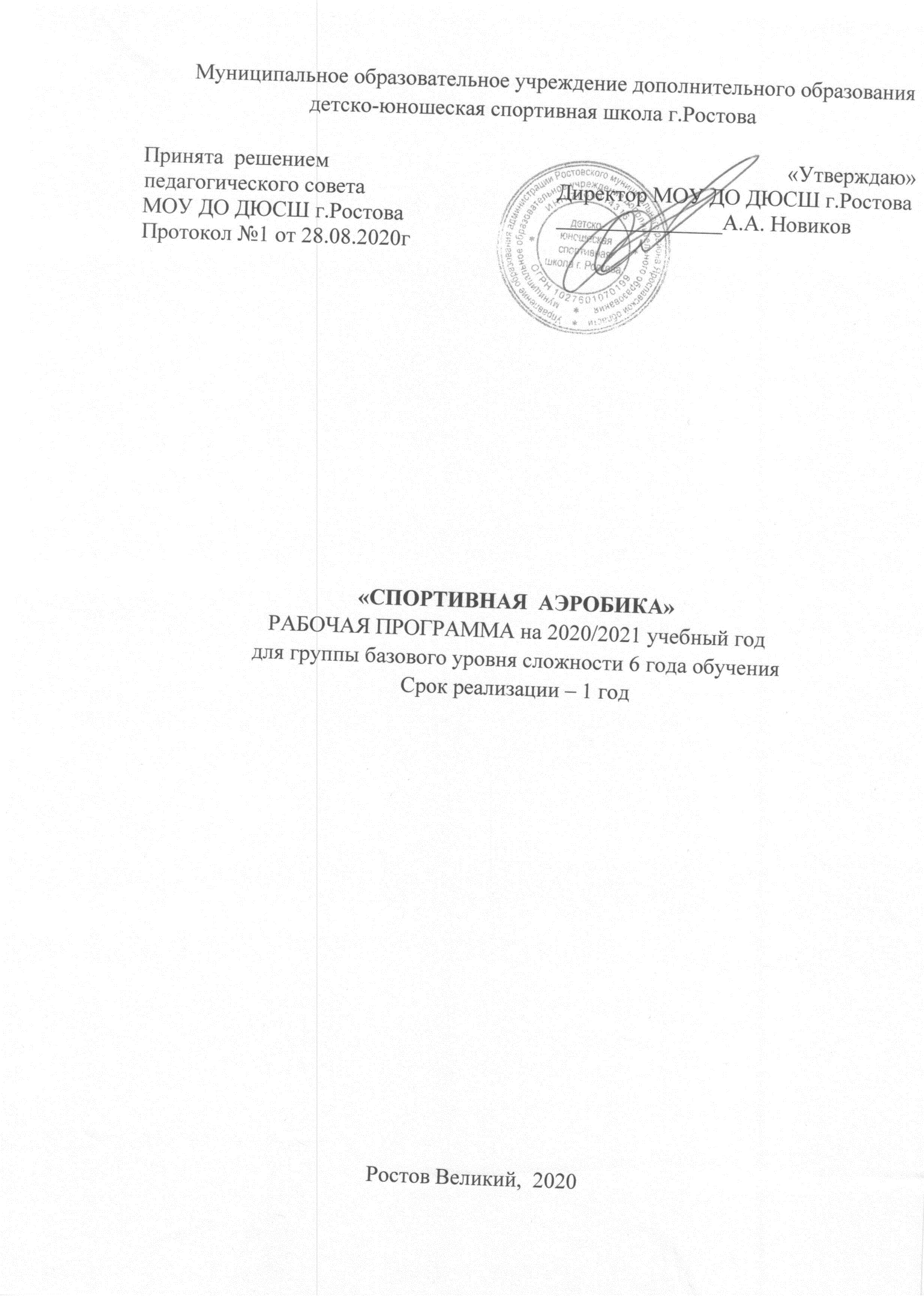 ПОЯСНИТЕЛЬНАЯ ЗАПИСКА Рабочая программа  «Спортивная аэробика» для группы базового уровня сложности 6 года обучения (далее Программа) составлена в соответствии с ДОПОЛНИТЕЛЬНОЙ ОБЩЕОБРАЗОВАТЕЛЬНОЙ  ПРОГРАММОЙ В ОБЛАСТИ ФИЗИЧЕСКОЙ КУЛЬТУРЫ И СПОРТА Дополнительной предпрофессиональной программой  «Спортивная аэробика». II.УЧЕБНЫЙ ПЛАН по образовательной программе базового уровня  в области физической культуры и спорта План учебного процессаКалендарный учебный графикПлан-график распределения учебных часов группы базового уровня сложности  5-6   годов обученияСОДЕРЖАНИЕ  ДИСЦИПЛИНЫ Соотношение объемов обучения по предметным областям по отношению к общему объему учебного плана по образовательной программе базового уровня в области физической культуры и спорта ПЛАН ВОСПИТАТЕЛЬНОЙ И ПРОФОРИЕНТАЦИОННОЙ РАБОТЫСИСТЕМА КОНТРОЛЯ И ЗАЧЕТНЫЕ ТРЕБОВАНИЯ  Критерии освоения технических и тактических действий Контрольные нормативы общей физической и специальной физической подготовки для зачисления в группы на базовый уровень 6 года обученияМетодические материалы для практических занятий         Для достижения высоких результатов на любом  уровне подготовки спортсменов, тренер – преподаватель, планируя свою работу, должен:1) создать условия для проведения регулярных круглогодичных занятий,проводить занятия в местах, где соблюдены санитарно-гигиеническиетребования к помещению, оборудованию и инвентарю для предупреждениятравматизма;2) обеспечить всестороннюю физическую подготовку в соответствии свозрастными особенностями занимающихся;3) постоянно совершенствовать техническую подготовку, а детей, которыес опережением осваивают новые элементы, переводить в группы следующего года досрочно;4) систематически вести воспитательную работу, прививать занимающимся любовь к избранному ими виду спорта, интерес к регулярным занятиям и росту их спортивного мастерства, учить соблюдать спортивную этику, дисциплину, воспитывать преданность своему клубу;5) укреплять здоровье занимающихся, приучать к соблюдению требованийличной и общественной гигиены, режима спортсмена;6) учитывать особенности в музыкальном обеспечении занятий всоответствии с возрастом детей.Базовый уровень1 Укрепление здоровья и гармоническое развитие занимающихся.2 Формирование правильной осанки и аэробного стиля (школы) выполнения упражнений.3 Разносторонняя общая физическая подготовка и начальное развитие всехспециальных физических качеств.4 Специально-двигательная подготовка – развитие умений ощущать и различать различные параметры движений.5 Начальная техническая подготовка – освоение подготовительных, подводящих и базовых элементов.Для достижения высоких результатов на базовом уровне подготовкиспортсменов, тренер, планируя свою работу, должен:1) создать условия для проведения регулярных круглогодичных занятий, проводить занятия в местах, где соблюдены санитарно-гигиенические требования к помещению, оборудованию и инвентарю для предупреждения травматизма;2) обеспечить всестороннюю физическую подготовку в соответствии свозрастными особенностями занимающихся;3) постоянно совершенствовать техническую подготовку, а детей, которыес опережением осваивают новые элементы, переводить в группы следующего года досрочно;4)систематически вести воспитательную работу, прививать занимающимся любовь к избранному ими виду спорта, интерес к регулярным занятиям и росту их спортивного достижения, учить соблюдать спортивную этику, дисциплину, воспитывать преданность своей школе;5) укреплять здоровье занимающихся, приучать к соблюдению требованийличной и общественной гигиены, режима ребенка;6) учитывать особенности в музыкальном обеспечении занятий всоответствии с возрастом детей.СОДЕРЖАНИЕ УЧЕБНО-ТРЕНИРОВОЧНЫХ ЗАНЯТИЙВесь учебный материал разделѐн на теорию, практику (физическая, техническая,психологическая, профессиональная подготовка) и контрольные переводные нормативы.Основные формы учебно-тренировочной работы:-- групповые занятия (теоретические, практические),-- тренировка по индивидуальному плану,-- выполнение домашних заданий,-- участие в показательных выступлениях и соревнованиях,-- просмотр видеоматериалов с анализом выступлений,-- инструкторская и судейская практика.Основные методы проведения учебно-тренировочного занятия:фронтальный, поточный, игровой, соревновательный, в форме круговойтренировки и т. д.ПРИМЕРНАЯ СТРУКТУРА УЧЕБНО-ТРЕНИРОВОЧНОГО ЗАНЯТИЯПодготовительная часть:1. фрагмент – упражнения по кругу ( разновидности ходьбы и бега,танцевальные шаги и соединения).2. фрагмент – упражнения у опоры и на середине (ОРУ для ног, туловища,рук; хореографические упражнения – « классика»).3. фрагмент – упражнения на середине (упражнения для рук, упражнения вравновесии, повороты).4. фрагмент – прыжки (маленькие, амплитудные, прыжки с вращениями).Основная часть:5. фрагмент – специально техническая подготовка (базовые шаги аэробики скоординационными движениями руками).6.фрагмент–изучение и совершенствование  техники элементов, соединений, частей и соревновательных комбинаций в целом.Заключительная часть:7. фрагмент – общая физическая подготовка (упражнения на развитие силымышц рук, брюшного пресса, спины, ног, на развитие общей и специальнойвыносливости).8.фрагмент–музыкально двигательная подготовка (задания на согласование движений с музыкой, музыкальные игры и творческая импровизация).9. фрагмент – подведение итогов, домашнее задание, индивидуальныебеседы, беседы с родителями.  «ПОУРОЧНОЕ КАЛЕНДАРНОЕ ПЛАНИРОВАНИЕ»  СЕНТЯБРЬ-ОКТЯБРЬ-НОЯБРЬ ДЕКАБРЬ-ЯНВАРЬ-ФЕВРАЛЬ МАРТ-АПРЕЛЬ-МАЙ  	 ИЮНЬ МАТЕРИАЛЬНО-ТЕХНИЧЕСКОЕ ОБЕСПЕЧЕНИЕ ПРОГРАММЫ Секундомер  Гантели переменной массы Мат гимнастический  Рулетка СкакалкаГимнастическая лавкаШведская стенкаИНФОРМАЦИОННОЕ ОБЕСПЕЧЕНИЕ ПРОГРАММЫ Гужаловский А.А. Физическое воспитание школьников в критические периоды  развития // Теория и практика физической культуры. -1977.  2.«Сборник методических рекомендаций в помощь педагогу дополнительного образования», Кемерово, 2006 г., 97 с. 		3.Колодницкий Г.А., Кузнецов В.С. Ритмические упражнения, хореография          и игры. [Текст]/ Г.А.Колодницкий, В.С.Кузнецов, М.: «Дрофа», 2003, 169 с.           4.Смирнова Н.Г., Бочкарева Н.И. Уроки хореографии в образовательных           учреждениях. Направленность программы физкультурно-спортивная Основная цель программы физическое, нравственное и интеллектуальное развитие личности ребенка средствами  вида спорта укрепление здоровья, мотивация к систематическим занятиям физической культурой и спортом. Основные задачи реализации программы на  базовом уровне сложности:  - формирование устойчивого интереса к занятиям спортом, формирование широкого круга двигательных умений и навыков, освоение основ техники по виду спорта, всестороннее гармоничное развитие физических качеств, укрепление здоровья;  –повышение уровня физической подготовленности и спортивных результатов с учетом индивидуальных особенностей и требований программы; Срок реализации программы 1 год Минимальный 	возраст зачисления 12лет Объём 	тренировочной нагрузки 10/420Минимальная наполняемость группы 11-12 человек Организация тренировочного процесса основные формы осуществления тренировочного процесса: групповые и индивидуальные тренировочные и теоретические занятия; медико-восстановительные мероприятия; - тестирование и контроль. Продолжительность одного занятия не должна превышать: на базовом этапе 6 – 3 академических часов. Форма 	промежуточной 	и 	итоговой 	аттестации 	– тестирование уровня ОФП, СФП и технико-тактической подготовки 	в 	соответствии 	с 	утвержденными нормативами. Планируемые 	результаты освоения программы формирование осознанного отношения к физкультурно-спортивной деятельности, мотивации к регулярным занятиям физической культурой и спортом укрепление здоровья, разностороннее физическое развитие, способствующее улучшению приспособленности организма к изменяющимся условиям внешней среды; развитие физических способностей (силовых, скоростных, скоростно-силовых, координационных, выносливости, гибкости) в соответствии со спецификой избранного вида спорта; овладение основами техники и тактики избранного вида спорта; - умение точно и своевременно выполнять задания, связанные с обязательными для избранного вида спорта специальными навыками N п/пНаименование предметных областей/ формы учебной нагрузкиОбщий объем учебной нагрузки (в часах)Самостоятельная работа (в часах)Учебные занятия (в часах)Учебные занятия (в часах)Аттестация (в часах)Аттестация (в часах)Распределение по годам обученияРаспределение по годам обученияРаспределение по годам обученияРаспределение по годам обученияРаспределение по годам обученияРаспределение по годам обученияРаспределение по годам обученияРаспределение по годам обученияN п/пНаименование предметных областей/ формы учебной нагрузкиОбщий объем учебной нагрузки (в часах)Самостоятельная работа (в часах)ТеоретическиеПрактическиеПромежуточнаяИтоговая1-й год2-й год3-й год4-й год5-й год6-й год7-й год8-й год123456789101112131415161.Обязательные предметные области216434732514602661781782422422942943683681.1.Теоретические основы физической культуры и спорта36859300-8132324242545456561.2Общая физическая подготовка60096-4986-7474102102124124--1.3Общая и специальная физическая подготовка15236-11222------76761.4Основы профессионального самоопределения196282514021------98981.5Вид спорта848128-71082727298981161161381382.Вариативные предметные области86014868628106747494941261261361362.1.Различные виды спорта и подвижные игры396128-2624238384848626250502.2.Судейская подготовка10010127422------50502.3.Спортивное и специальное оборудование3641056292423636464664643636Общий объем часовОбщий объем часов302449539320883612252252336336420420504504из нихиз нихиз нихиз нихиз нихиз нихиз нихиз нихиз нихиз нихиз нихиз нихиз нихиз нихиз нихиз них3.Теоретические занятия393-393---30314141525273734.Практические занятия2088--2088--1761762272272862863553554.1.Тренировочные мероприятия1526--1526--1401401601602002002632634.2.Физкультурные и спортивные мероприятия562--562--36366767868692925.Самостоятельная работа495495----42426464666676756.Аттестация48---36124444446186.1.Промежуточная аттестация36---36-444444666.2.Итоговая аттестация12----12-------12Календарный учебный графикКалендарный учебный графикКалендарный учебный графикКалендарный учебный графикКалендарный учебный графикКалендарный учебный графикКалендарный учебный графикКалендарный учебный графикКалендарный учебный графикКалендарный учебный графикКалендарный учебный графикКалендарный учебный графикКалендарный учебный графикКалендарный учебный графикКалендарный учебный графикКалендарный учебный графикКалендарный учебный графикКалендарный учебный графикКалендарный учебный графикКалендарный учебный графикКалендарный учебный графикКалендарный учебный графикКалендарный учебный графикКалендарный учебный графикКалендарный учебный графикКалендарный учебный графикКалендарный учебный графикКалендарный учебный графикКалендарный учебный графикКалендарный учебный графикКалендарный учебный графикКалендарный учебный графикГод обученияСентябрьСентябрьСентябрьСентябрьОктябрьОктябрьОктябрьНоябрьНоябрьНоябрьНоябрьДекабрьДекабрьДекабрьДекабрьЯнварьЯнварьЯнварьФевральФевральФевральМартМартМартМарт01 - 0708 - 1415 - 2122 – 28 29.09 - 05.1006 - 1213 - 1920 - 2627.10 - 02.1103 - 0910 - 1617 – 2324 - 3001 - 0708 - 1415 - 2122 - 28 29.12 - 4.0105 - 1112 - 1819 - 25 26.01 - 1.0202 - 0809 - 1516 - 22 23.02 - 1.0302 - 0809 - 1516 - 2223 - 29 30.03 - 5.041666666666666666 6 6 66 6 6 66 6 6 66 6 6 6 62666666666666666 6 6 66 6 6 66 6 6 66 6 6 6 63 8 88 8 8  88 8 8 8 8 8888888 8888 8888 88888 4 8 88 8 8  88 8 8 8 8 8888888 8888 8888 88888  5 101010101010101010101010101010101010101010101010101010101010106 10101010101010101010101010101010101010101010101010101010101010712121212121212121212121212121212121212121212121212121212121212812121212121212121212121212121212121212121212121212121212121212Сводные данныеСводные данныеСводные данныеСводные данныеСводные данныеСводные данныеСводные данныеАпрельАпрельАпрель27.04. - 3.05МайМайМайМайИюньИюньИюньИюньИюльИюльИюльАвгуст Август Август Август Аудиторные занятияПрактические занятияСамостоятельная работаПромежуточная аттестацияИтоговая аттестацияКаникулыВсего06 - 1213 - 1920 - 2664 – 1011 - 1718 - 2425 - 3101 - 0708 - 1415 - 2122 - 28 29.06 - 5.0706 - 1213 - 1920 - 2627.07 - 2.0803 - 0910 - 1617 - 2324-316666666666629172474-2526668 666666629172474-2528888 88888839227664-336 8 88 10 8 88 8 8 8 39227664-336101010101010101010101050286804-420101010121010101010101050286804-420121212121212121212121272355716-5041212126121212121212127235559612504Условные обозначения:Теоретические занятияПрактическиезанятияПСамостоятельнаяработаСПромежуточнаяаттестацияЭИтоговая аттестацияIIIКаникулы=          Содержание Сентябрь Октябрь Ноябрь Декабрь Январь Февраль Март Апрель Май Июнь  ИТОГООбязательные предметные области Обязательные предметные области Обязательные предметные области Обязательные предметные области Обязательные предметные области Обязательные предметные области Обязательные предметные области Теоретические основы физической культуры и спорта55 4 4 544 4 34 54Общая физическая подготовка1210 1010810 1212810 154Общая и специальная физическая подготовка-Основы профессионального самоопределения-Вид спорта101010109101091010116Вариативные предметные области Вариативные предметные области Вариативные предметные области Вариативные предметные области Вариативные предметные области Вариативные предметные области Вариативные предметные области Различные виды спорта и подвижные игры5 5554 455 5 5 62Судейская подготовка-Спортивное и специальное оборудование5 5544544 55 64Общий объем часов, из них37353433303335343134420Теоретические занятия544444444452Практические занятия22242424192224202424286Тренировочные мероприятия16161616161616161616200Физкультурные и спортивные мероприятия6678668 86686Самостоятельная работа66Аттестация44Промежуточная аттестация44Итоговая аттестация-N п/п Наименование предметных областей Процентное соотношение объемов обучения по предметным областям по отношению к общему объему учебного плана базового уровня сложности программы 1. Обязательные предметные области Обязательные предметные области 1.1. Теоретические основы физической культуры и спорта 12% 1.2. Общая физическая подготовка   30 %1.3. Общая и специальная физическая подготовка - 1.4. Вид спорта 28% 1.5. Основы профессионального самоопределения - 2. Вариативные предметные области Вариативные предметные области 2.1. Различные виды спорта и подвижные игры 15% 2.2. Судейская подготовка - 2.6. Спортивное и специальное оборудование 15% Уровень освоения Выполнение технических (тактических) действий в стандартных условиях Неудовлетворительно Не выполнил; выполнил с грубыми ошибками Хорошо Выполнил с незначительными ошибками Отлично Выполнил без ошибок Развиваемое Контрольные упражнения (тесты)Контрольные упражнения (тесты)физическое качество Юноши Девушки Скоростные качества Бег 60 м (не более 8,7 с)Бег 60 м (не более 9,6 с)Выносливость Бег на 2 км (не более 9 мин)Бег на 2 км (не более 11 мин)Скоростно-силовые качества Прыжок в длину с места (не менее 200 см)Прыжок в длину с места (не менее 175 см)Подъем туловища, лежа на спине за 30 с (не менее 20 раз)Подъем туловища, лежа на спине за 30 с (не менее 17 раз)Сила Сгибания и разгибания рук в упоре лежа на полу (не менее 20 раз)Сгибания и разгибания рук в упоре лежа на полу (не менее 15 раз)Подтягивание из виса на перекладине (не менее 10 раз)Подтягивание из виса лежа на низкой перекладине (не менее 18 раз)Координация Челночный бег 3 x 10 м (не более 8,7 с)Челночный бег 3 x 10 м (не более 9 с)Гибкость Наклон вперед из положения сидя на полу, ноги выпрямлены, вместе. Кисти рук тянутся вперед (не менее 5 см ниже уровня линии стоп)Наклон вперед из положения сидя на полу, ноги выпрямлены, вместе. Кисти рук тянутся вперед (не менее 5 см ниже уровня линии стоп)Продольный шпагат на полу (полное касание пола бедрами)Продольный шпагат на полу (полное касание пола бедрами)Поперечный шпагат, стопы и бедра фиксируются на одной линии (полное касание пола бедрами)Поперечный шпагат, стопы и бедра фиксируются на одной линии (полное касание пола бедрами)Техническое мастерство Обязательная техническая программа Обязательная техническая программа Спортивный разряд "кандидат в мастера спорта""кандидат в мастера спорта"Дни недели Части занятия Части занятия Примечание Дни недели Подготовительная 15 минут Основная 60 минут Заключительная 15 минут Примечание 1 день Построение. Инструктаж по технике безопасности Бег Общие развивающие упражнения. Изучение 	техники 	базовых шагов - Изучение и совершенствование  техники элементов, соединений, частей и соревновательных комбинаций в целом.Подвижные игры музыкально двигательная подготовкаУпражнения 	на растяжку. Подведение итогов. Тренировоч ная нагрузка может варьироваться 	в зависимости от соревновате льного периода на основании календарног о плана. 2 день Построение. Инструктаж по технике безопасности Бег Общие развивающие упражнения Изучение 	техники базовых шагов с координационными движениями рукамиИзучение техники бега по прямой Подвижные игры -общая физическая подготовка (упражнения на развитие силымышц рук, брюшного пресса, спины, ног, на развитие общей и специальнойвыносливости).-Подведение итогов. Тренировоч ная нагрузка может варьироваться 	в зависимости от соревновате льного периода на основании календарног о плана. 3 день Построение. Инструктаж по технике безопасности Бег Общие развивающие упражнения упражнения у опоры и на середине (ОРУ для ног, туловища, рук; хореографические упражнения – « классика»).Изучение и совершенствование  техники элементов, соединений, частей и соревновательных комбинаций в целом Подвижные игры музыкально двигательная подготовка-Упражнения 	на растяжку. Подведение итогов.Тренировоч ная нагрузка может варьироваться 	в зависимости от соревновате льного периода на основании календарног о плана. Дни недели Части занятия Части занятия Примечание Дни недели Подготовительная 15 минут Основная 60 минут Заключительная 15 минут Примечание 1 день Построение. Инструктаж по технике безопасности Бег Общие развивающие упражнения. Изучение 	техники 	базовых шагов - Изучение и совершенствование  техники элементов, соединений, частей и соревновательных комбинаций в целом.Подвижные игры музыкально двигательная подготовкаУпражнения 	на растяжку. Подведение итогов. Тренировоч ная нагрузка может варьироваться 	в зависимости от соревновате льного периода на основании календарног о плана. 2 день Построение. Инструктаж по технике безопасности Бег Общие развивающие упражнения Изучение 	техники базовых шагов с координационными движениями рукамиИзучение техники бега по прямой Подвижные игры -общая физическая подготовка (упражнения на развитие силымышц рук, брюшного пресса, спины, ног, на развитие общей и специальнойвыносливости).-Подведение итогов. Тренировоч ная нагрузка может варьироваться 	в зависимости от соревновате льного периода на основании календарног о плана. 3 день Построение. Инструктаж по технике безопасности Бег Общие развивающие упражнения упражнения у опоры и на середине (ОРУ для ног, туловища, рук; хореографические упражнения – « классика»).Изучение и совершенствование  техники элементов, соединений, частей и соревновательных комбинаций в целом Подвижные игры музыкально двигательная подготовка-Упражнения 	на растяжку. Подведение итогов.Тренировоч ная нагрузка может варьироваться 	в зависимости от соревновате льного периода на основании календарног о плана. Дни недели Части занятия Примечание Дни недели Подготовительная 15 минут Основная 60 минут Заключительная 15 минут Примечание 1 день Построение. Инструктаж по технике безопасности Бег Общие развивающие упражнения Упражнения на гибкостьБазовые шагиДинамические упражненияУпражнения на равновесие- Спортивные игры Упражнения 	на растяжку. Подведение итогов Тренировоч ная нагрузка можетварьироваться 	взависимости от соревновате льного периода на основании календарног о плана.2 день Построение. Инструктаж по технике безопасности Бег Общие развивающие упражнения Силовые упражненияБазовые шагиДинамические упражнения-Упражнения 	на растяжку. - Спортивные игры Спортивные игры Упражнения 	на растяжку. Подведение итогов Тренировоч ная нагрузка можетварьироваться 	взависимости от соревновате льного периода на основании календарног о плана.3 день Построение. Инструктаж по технике безопасности Бег Общие развивающие упражнения Упражнения на гибкостьБазовые шагиДинамические упражненияУпражнения на равновесие- Спортивные игры Бег Упражнения 	на растяжку. Подведение итогов Тренировоч ная нагрузка можетварьироваться 	взависимости от соревновате льного периода на основании календарног о плана.Дни недели Части занятия Части занятия Примечание Дни недели Подготовительная 15 минут Основная 60 минут Заключительная 15 минут Примечание 1 день Построение. Инструктаж по технике безопасности Бег Общие развивающие упражнения Упражнения на гибкостьБазовые шагиДинамические упражненияУпражнения на равновесие- Спортивные игры Упражнения 	на растяжку. Подведение итогов Тренировоч ная нагрузка может варьироваться 	в зависимости от соревновате льного периода на основании календарног о плана. 2 день Построение. Инструктаж по технике безопасности Бег Общие развивающие упражнения Силовые упражненияБазовые шагиДинамические упражнения-Упражнения 	на растяжку. - Спортивные игры Спортивные игры Упражнения 	на растяжку. Подведение итогов Тренировоч ная нагрузка может варьироваться 	в зависимости от соревновате льного периода на основании календарног о плана. 3 день Построение. Инструктаж по технике безопасности Бег Общие развивающие упражнения Упражнения на гибкостьБазовые шагиДинамические упражненияУпражнения на равновесие- Спортивные игры Бег Упражнения 	на растяжку. Подведение итогов Тренировоч ная нагрузка может варьироваться 	в зависимости от соревновате льного периода на основании календарног о плана. 